Дорогие ветераны!		Первичная профсоюзная организация Казанского медицинского колледжа поздравляет вас с 75-летием Великой Победы!		День победы — значимый и волнующий для каждого жителя нашей страны праздник, который мы отмечаем как дань памяти и глубокого уважения славным защитникам Отечества, всем, кто самоотверженно, героически на фронте и в тылу приближал долгожданный день Великой Победы.		Вы, медицинские работники, в годы Великой Отечественной войны проявили не меньший героизм, стойкость и мужество, чем солдаты, моряки, летчики, работники тыла и офицеры: трудились сутками, зачастую без сна и еды, рискуя жизнью, выносили раненых из-под обстрела, погибали, заслоняя собой других. Вы, преподаватели, всегда были и остаётесь носителями не только знаний и традиций, но и главных человеческих ценностей, поэтому даже в страшные годы войны всегда были на переднем крае народной борьбы, боролись до последнего за идеалы, смогли дать за кратчайшие сроки ценные знания своим ученикам. Вы, дети войны, как могли, лишенные веселого, беззаботного детства, постоянно голодные, со взрослым взглядом вносили свой вклад в общее дело, стали маленькими героями Великой Победы.		Сегодня, в мирное время, мы чтим и помним тех, благодаря которым мы можем спокойно трудиться, радоваться жизни и воспитывать наших детей! Благодаря им, нашим героям, отдавшим все силы для Победы, мы строим планы на будущее и можем спокойно думать о завтрашнем дне!		От всей души желаем Вам здоровья, счастья, благополучия, мирного неба над головой и неиссякаемой веры в лучшее будущее России.		С Днем Великой Победы!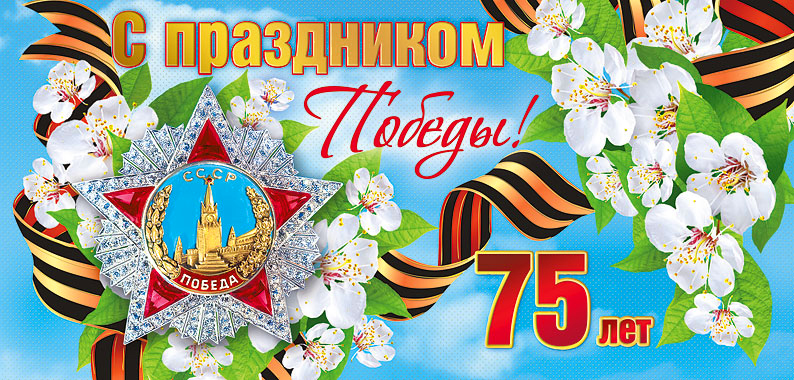 